硬件安装HP1920交换机内容初始配置打开包装和标签打开交换机并根据名称概念第3.2章给它贴上标签。任何设备的设备命名都包含公司编号，其次是设备类型的缩写，其次是三位数。名字的每一部分都会被一个破折号分隔开。例子391-SWI-001     交换机#1位于印度欧米克，001-SWIF-CORE011   中心交换机11位于Herisau不管理网络接口名称。升级到最新的固件级别根据第8.1章升级固件Error! Hyperlink reference not valid.系统配置该开关将启动并从网络获取DHCP地址。请在DHCP服务器上找到网络辅助设备。如果没有DHCP服务器，则IP地址为192.168.1.11/24。使用web浏览器访问交换机,可以使用DHCP地址或192.168.1.1。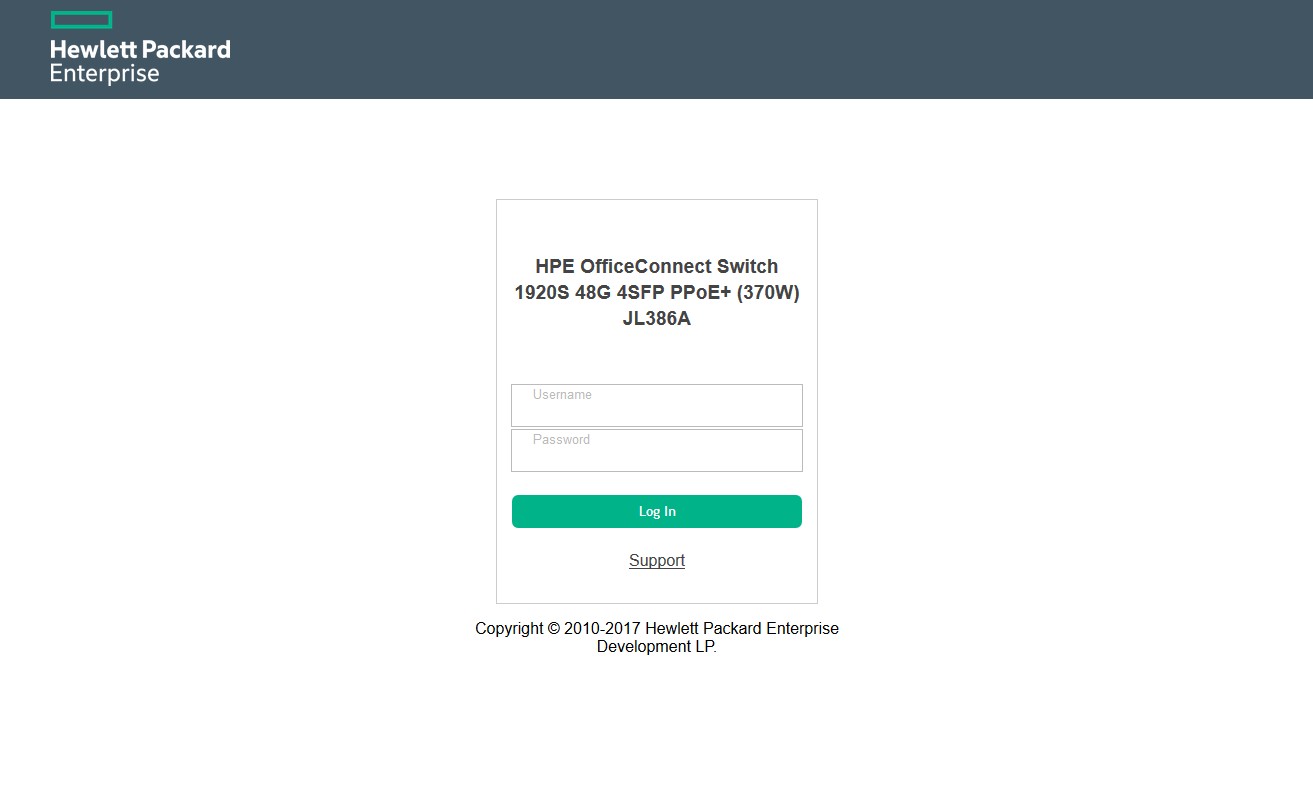 默认用户是Admin，没有密码。系统配置信息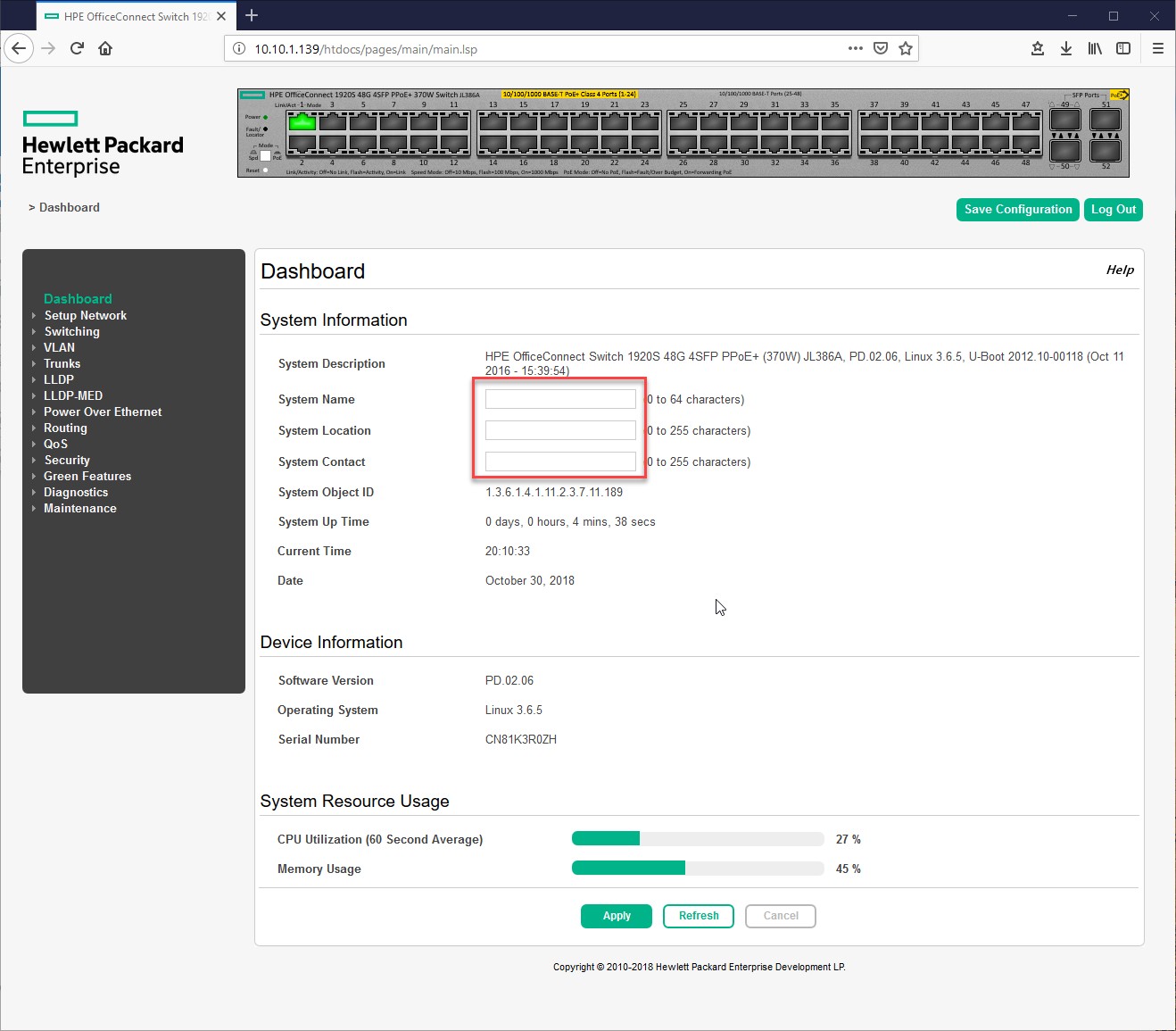 根据本地安装输入字段。系统网络配置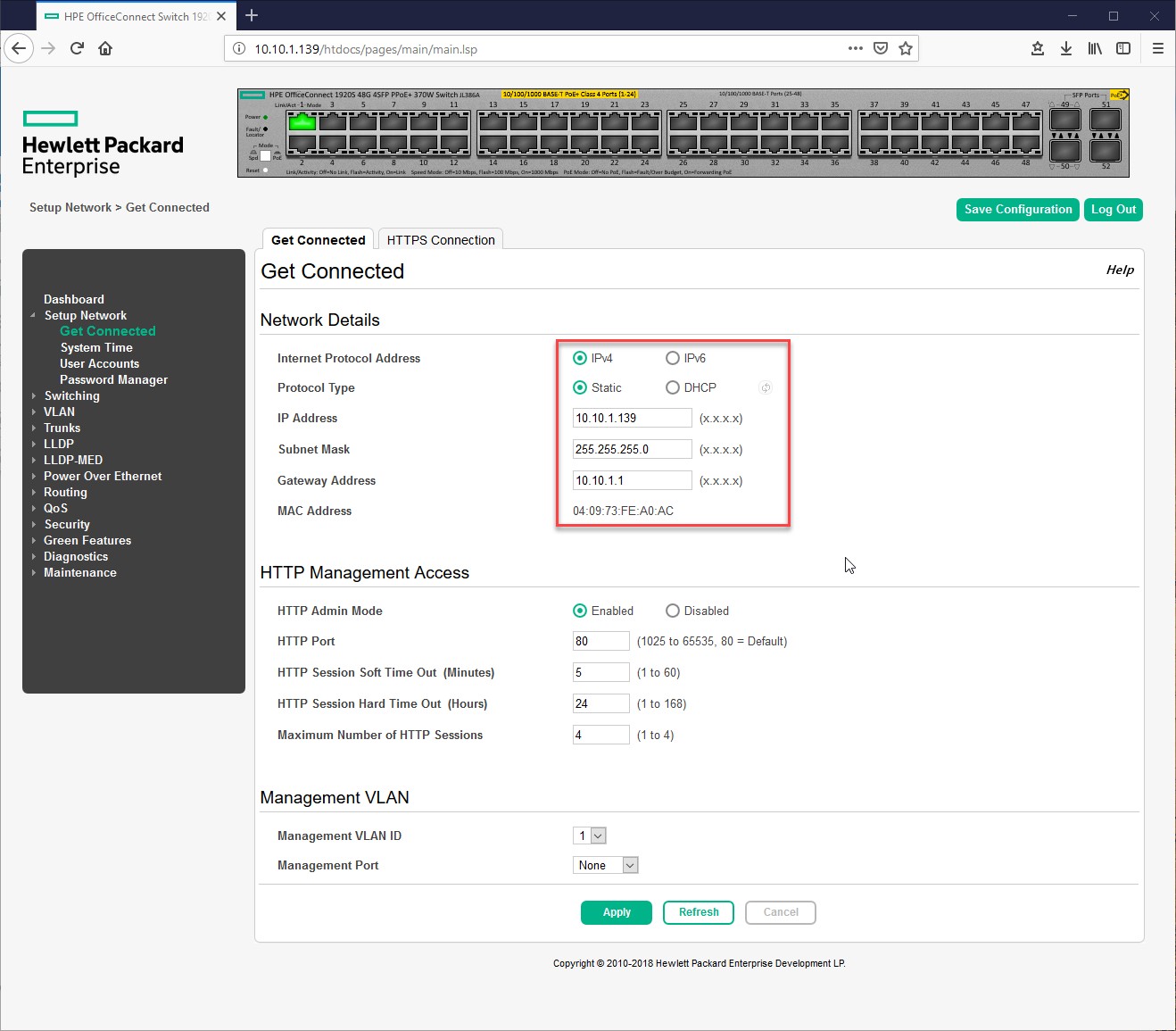 更改为静态ip地址并在服务器网络中使用地址。在交换机上加上IP地址剩下的保持原样。时间设置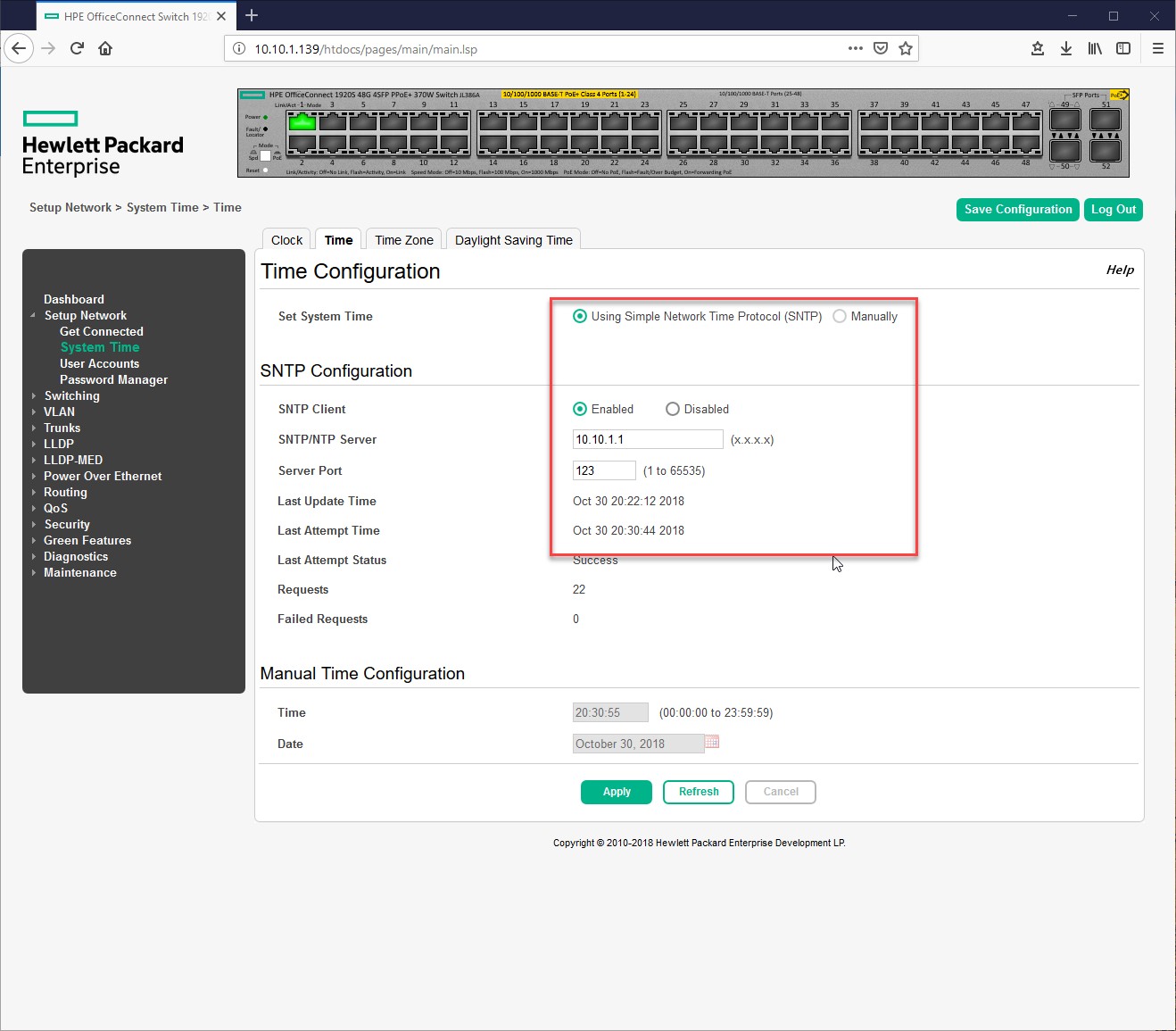 更改为SNTP配置，启用SNTP客户端(默认)。作为服务器地址使用服务器网络默认网关。例如：10.XXX.1。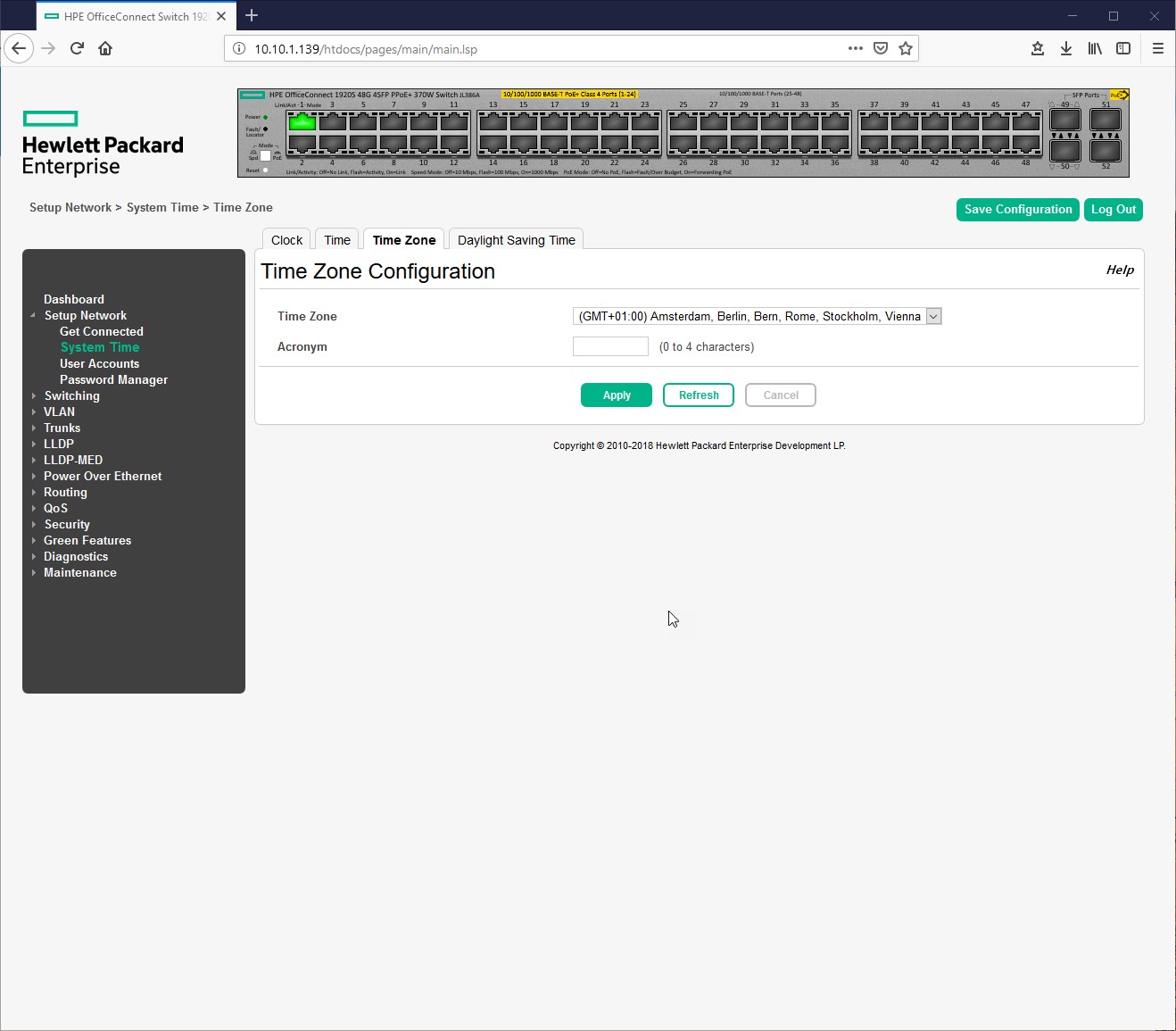 调整时区。配置管理用户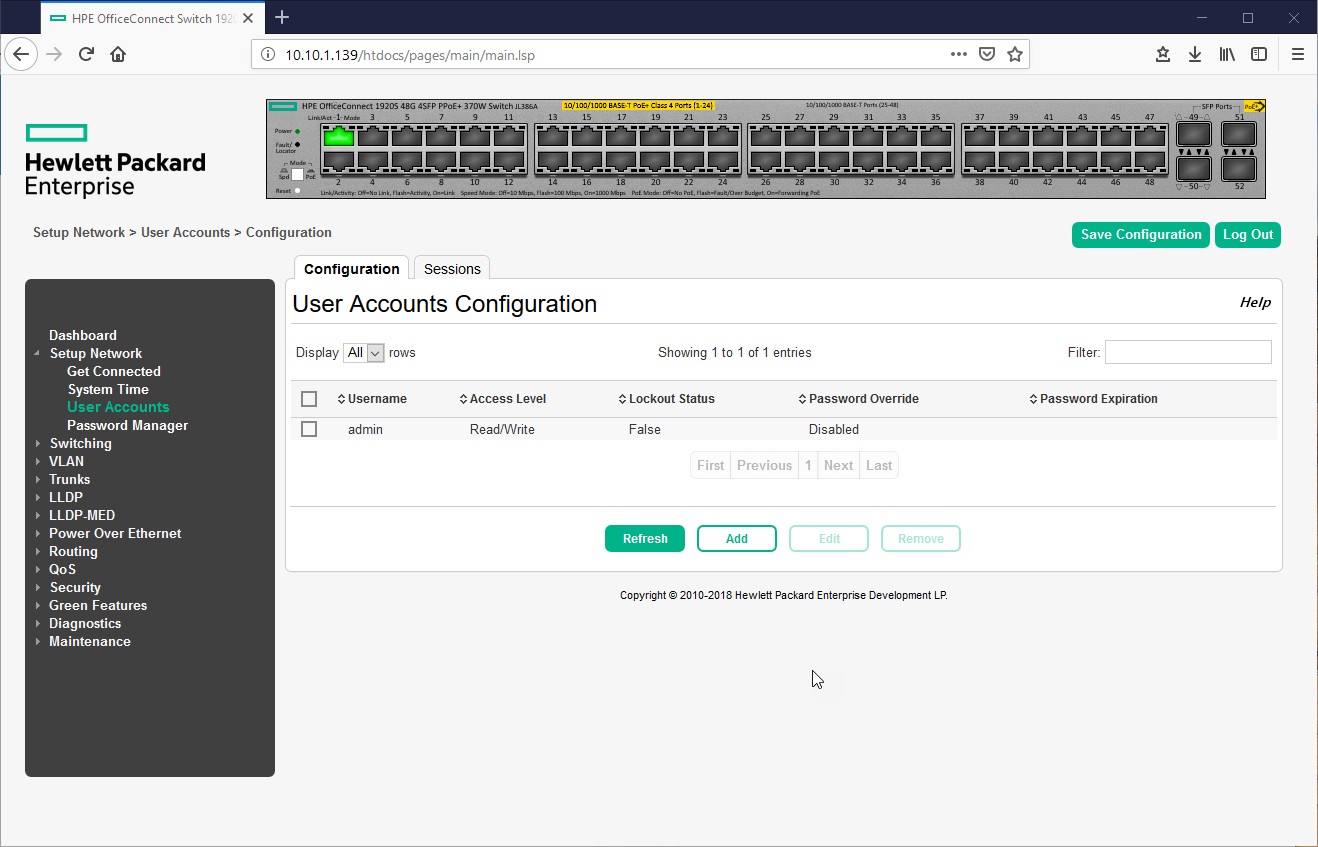 通常不需要不同的用户。选择管理员，然后单击“编辑”。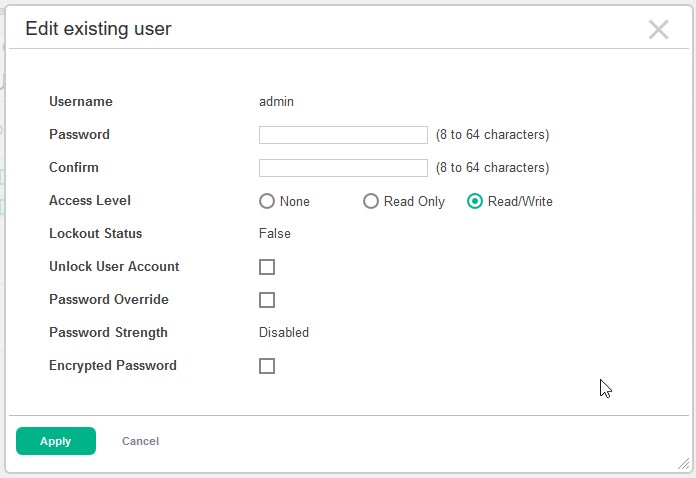 更改管理员用户的密码并将密码存储在已知的位置。保存配置并重新启动开关。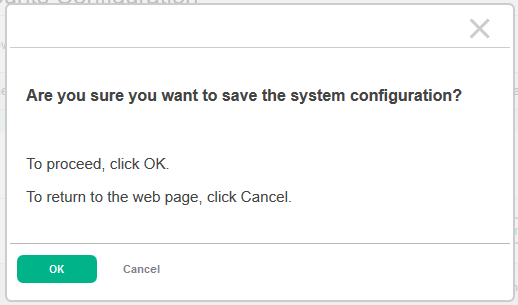 使用已分配的新ip地址访问开关。交换配置在默认设置中，对于大多数环境而言，该开关具有最多的参数。但是，应该启用生成树。我们执行MSTP。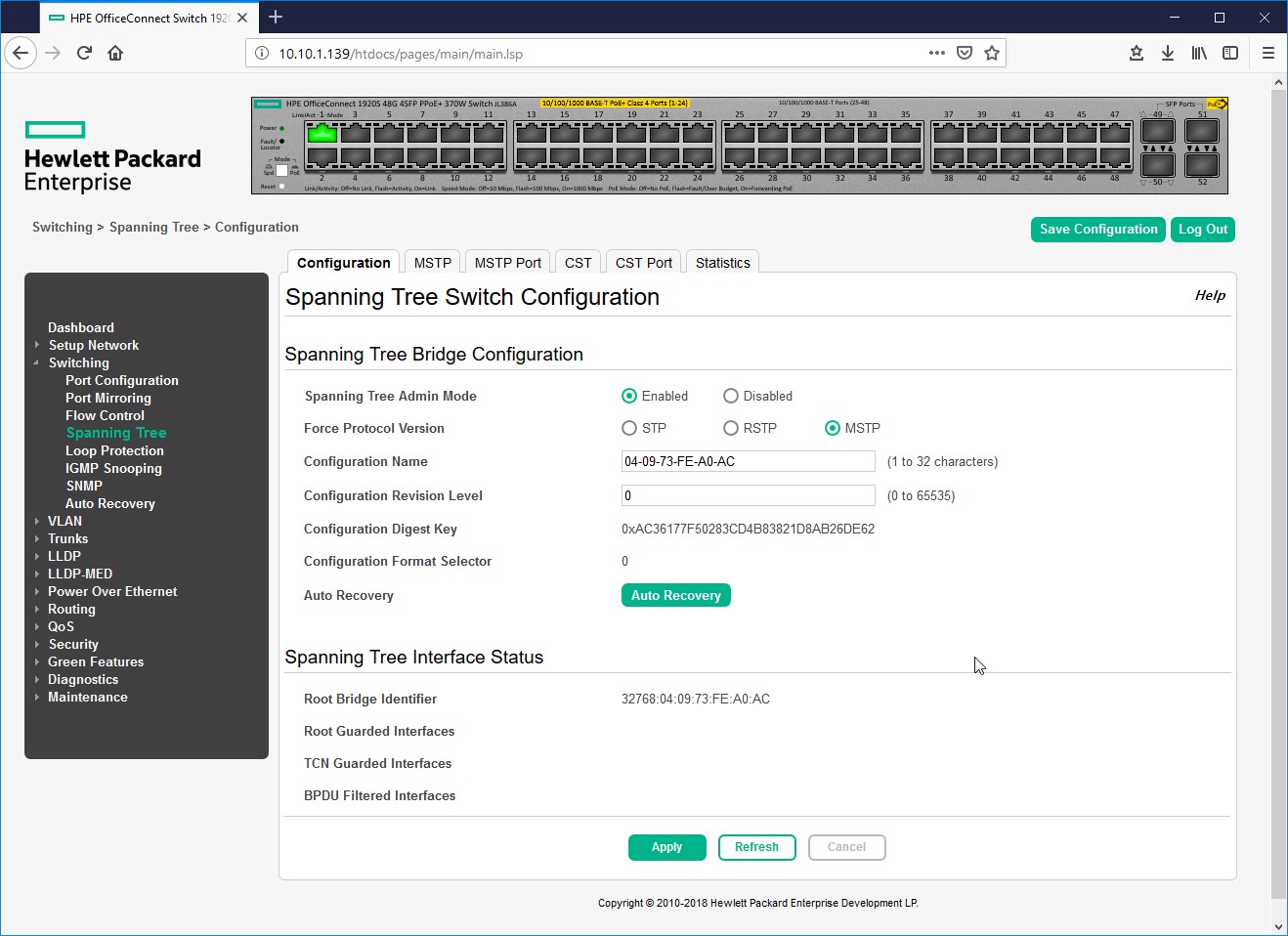 Vlan配置vlan是网络设备的逻辑分组。当我们创建vlan时，实际上我们在较小的广播域中打破了大的广播域。把vlan看作一个子网。就像两个不同的子网不能在没有路由器的情况下互相通讯一样，不同的vlan也需要路由器防火墙来通讯。创建标准VLAN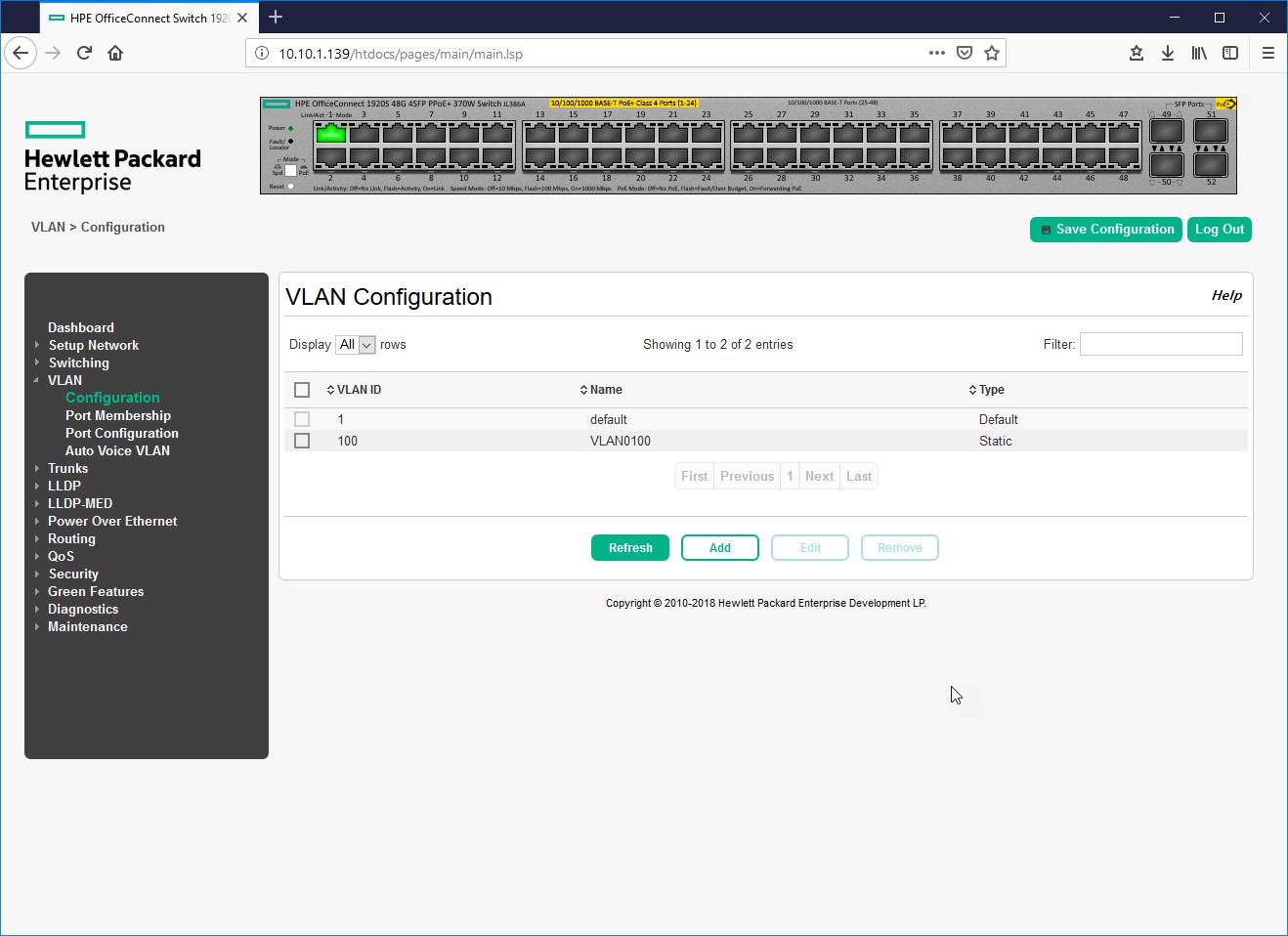 创建三个标准VLAN100台服务器200名客户300位客人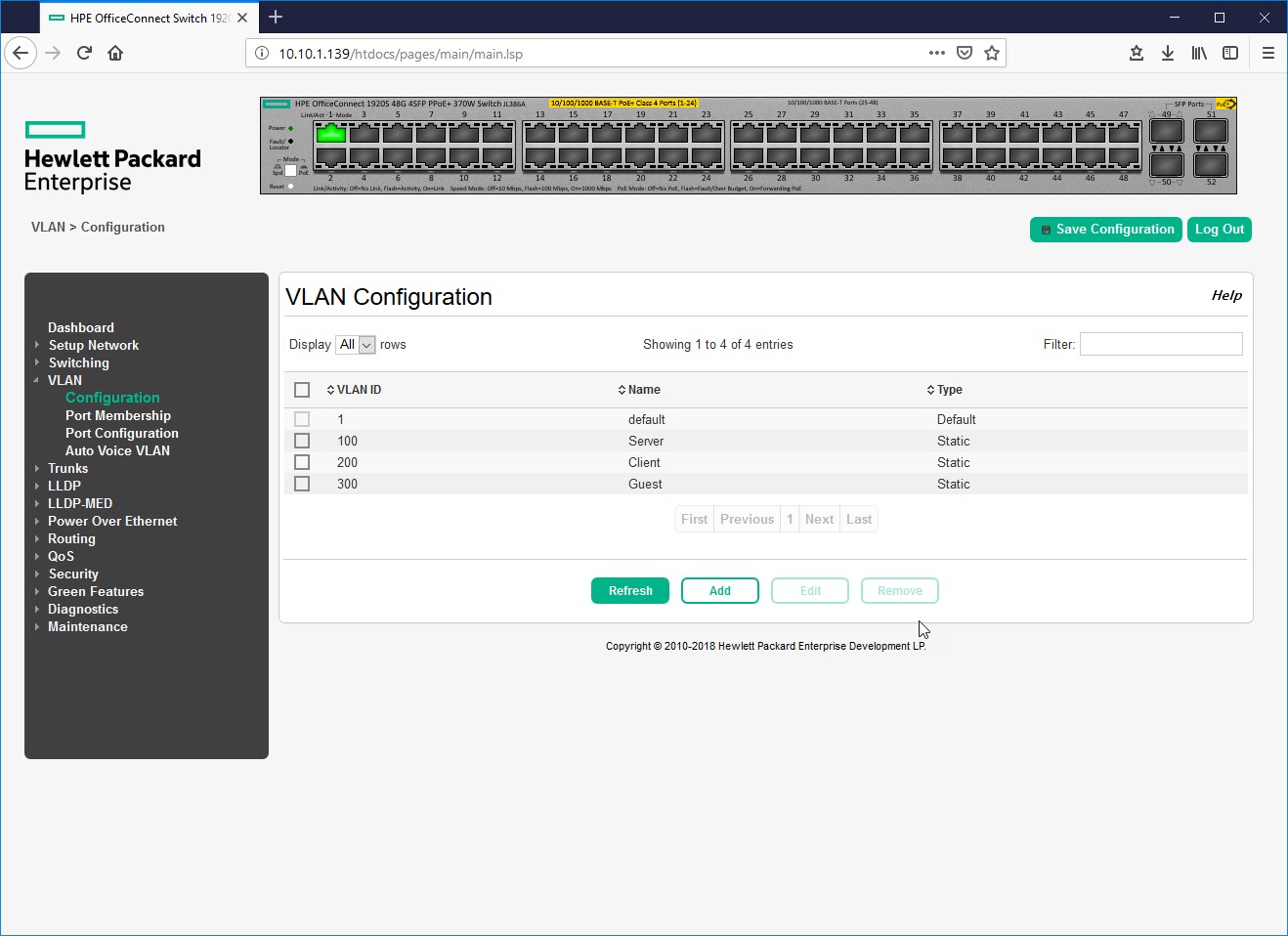 通过选择vlan和单击“编辑”编辑名称。VLAN1是标准的VLAN。为VLAN分配端口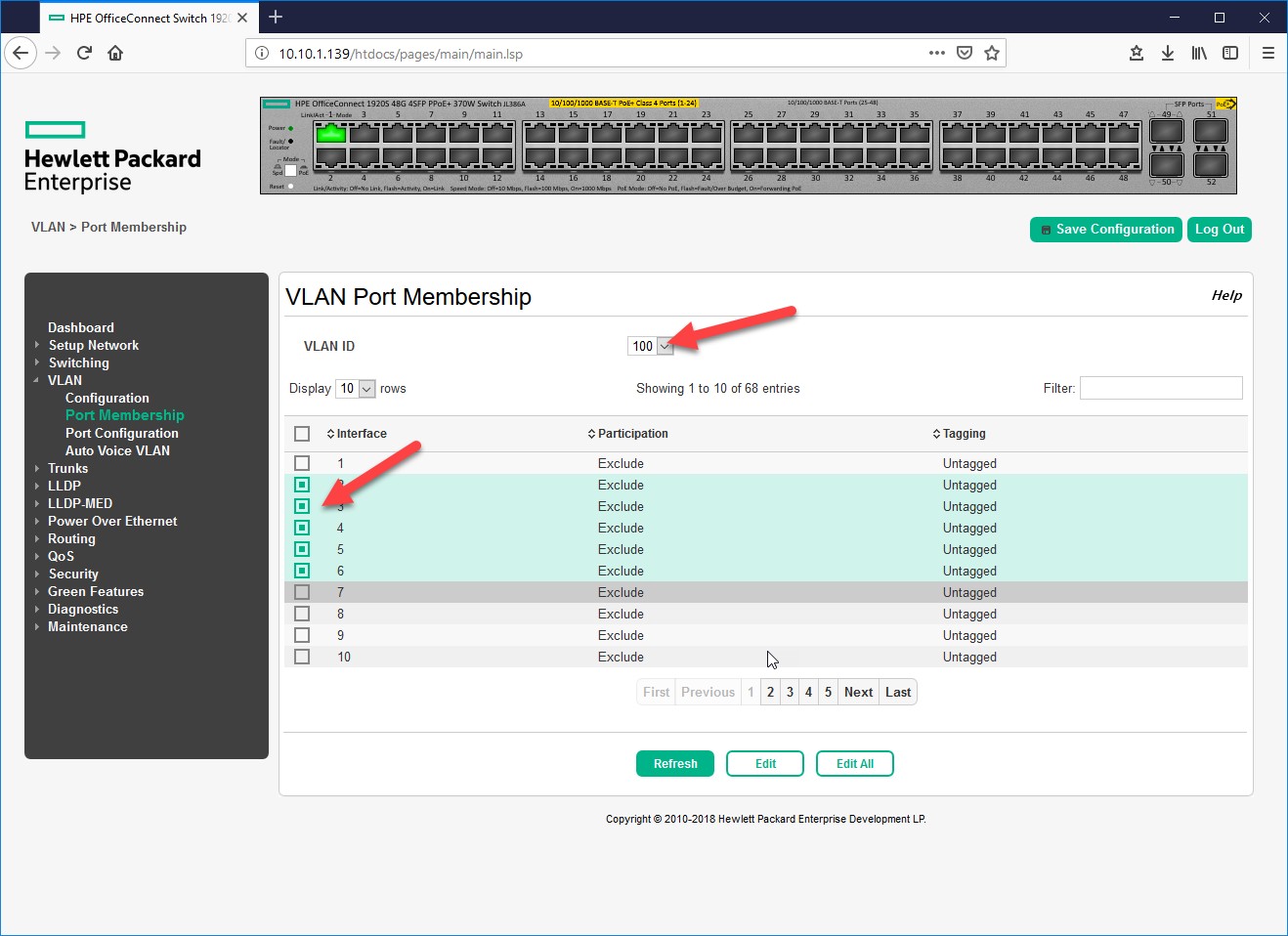 选择reqiden端口,选择编辑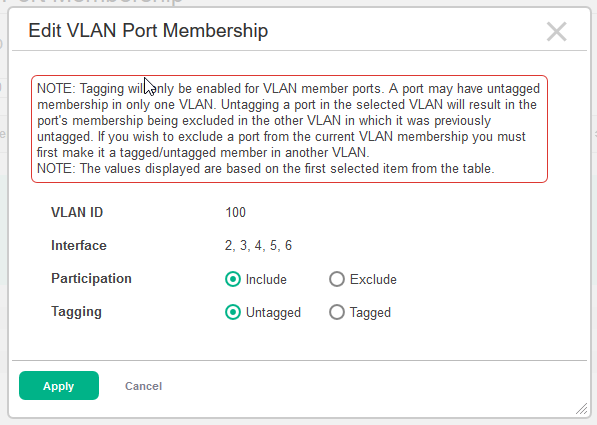 指定vlan ID并选择«untagged»和《include》。这意味着只有属于这个vlan的包才会被传送到那个端口。确保您现在连接的配置端口是VLAN 1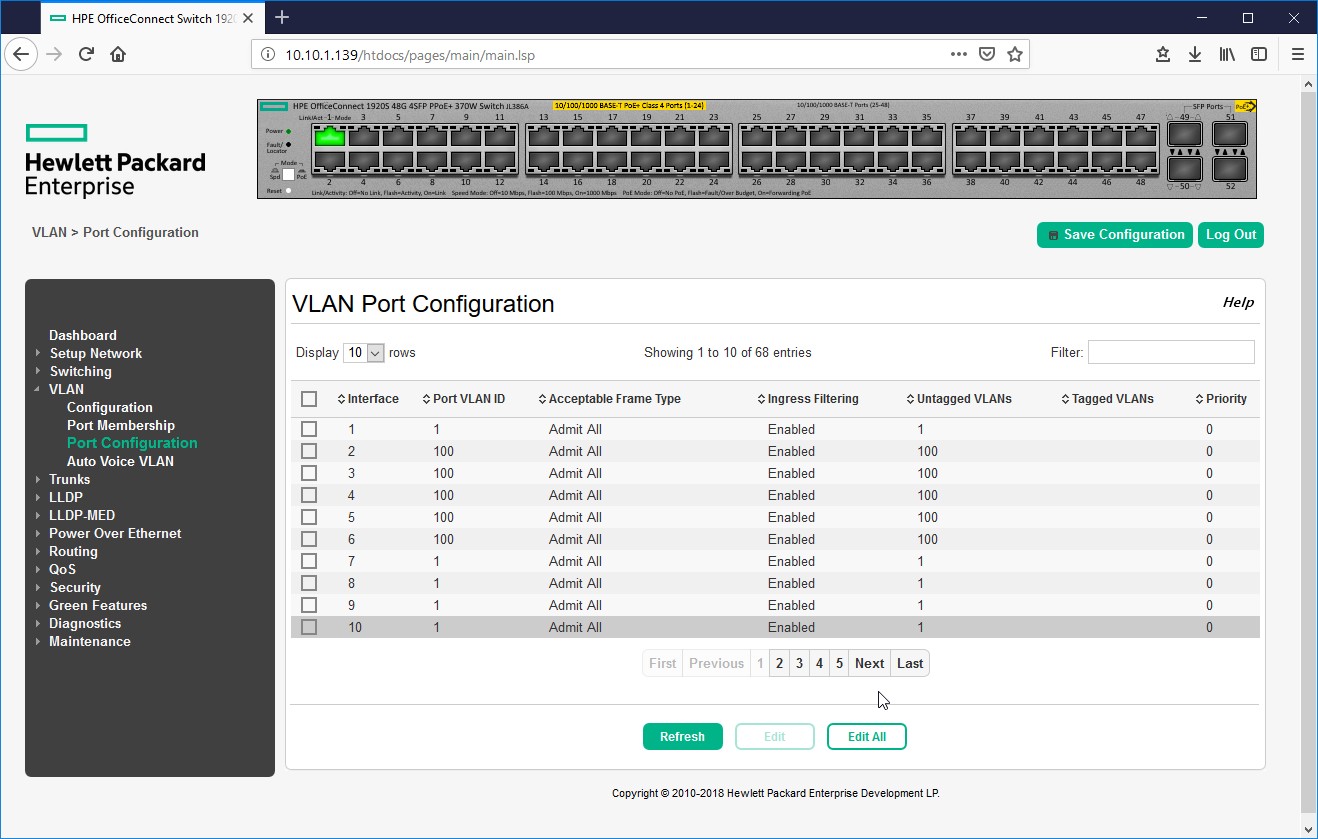 检查任务并存储配置。如果有一个以上的开关，这是有意义的，配置他们相同，以便它们也可以作为替换，在发生故障时使用。创建树干要将两个或多个交换机连成一行，所有VLAN都可以同时发送在单个电缆上标记的数据包。这种连接称为“主干”。请注意，用HP的术语和TH的GUI 交换中继线是两个或两个以上端口的组合，以增加容量。VLAN主干是通过选择VLAN端口成员资格中的端口并添加所有VLAN的但VLAN1参与标记。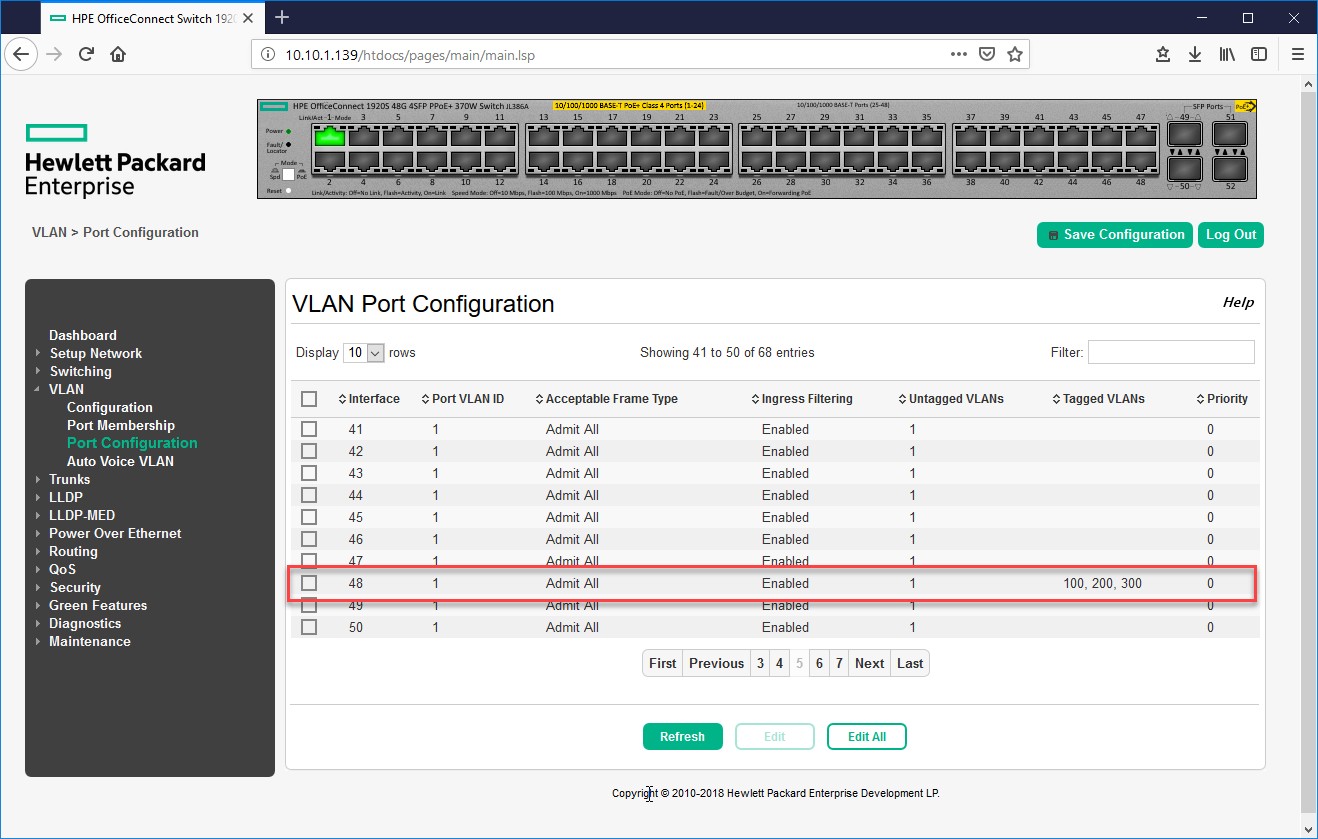 选择一个主干，即中继端口，并将所有的VLAN标记分配给这个端口。在这个例子中，主干端口是48。管理VLAN交换机配置作为默认配置在VLAN 1中。由于服务器网络为vlan 100，交换机应从服务器网络配置，因此应设置管理vlan。 到100。这个更改有点棘手，因为您可能会断开连接。。在进行此操作之前，请保存当前配置，将ManagementVLAN ID 更改为100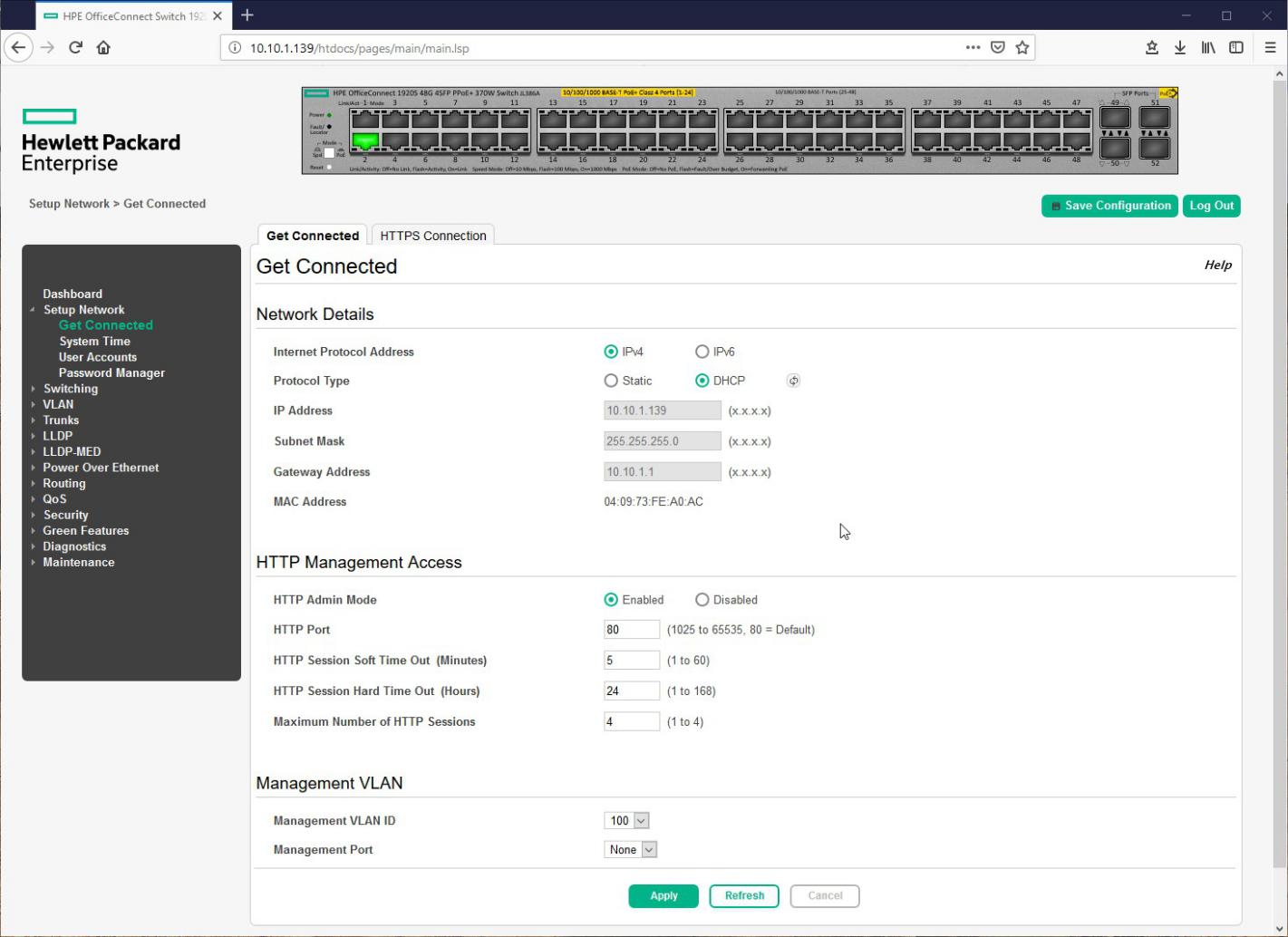 如果出现警告：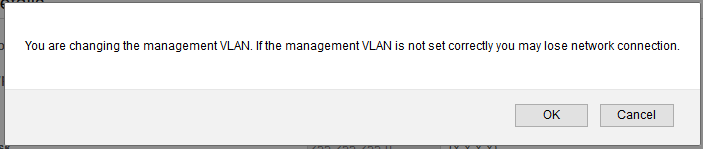 好的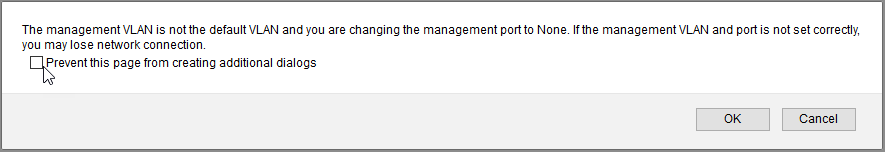 这个步骤需要多次尝试，一定是可以做到的。确保你知道哪个端口是vlan1，哪个是vlan100！VLAN标签标记VLAN任务。经过2-3年的变化将更容易使用这一信息。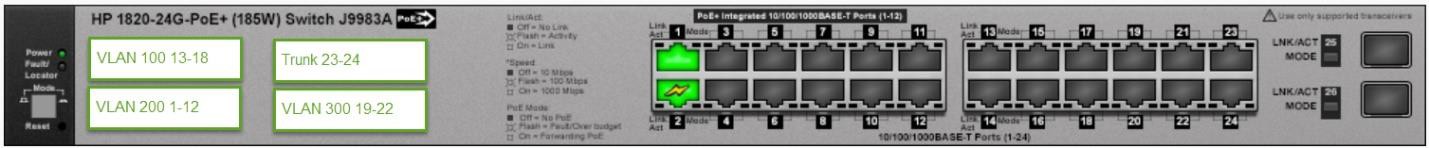 开关标签的例子。POE配置50%的端口能够通过以太网供电。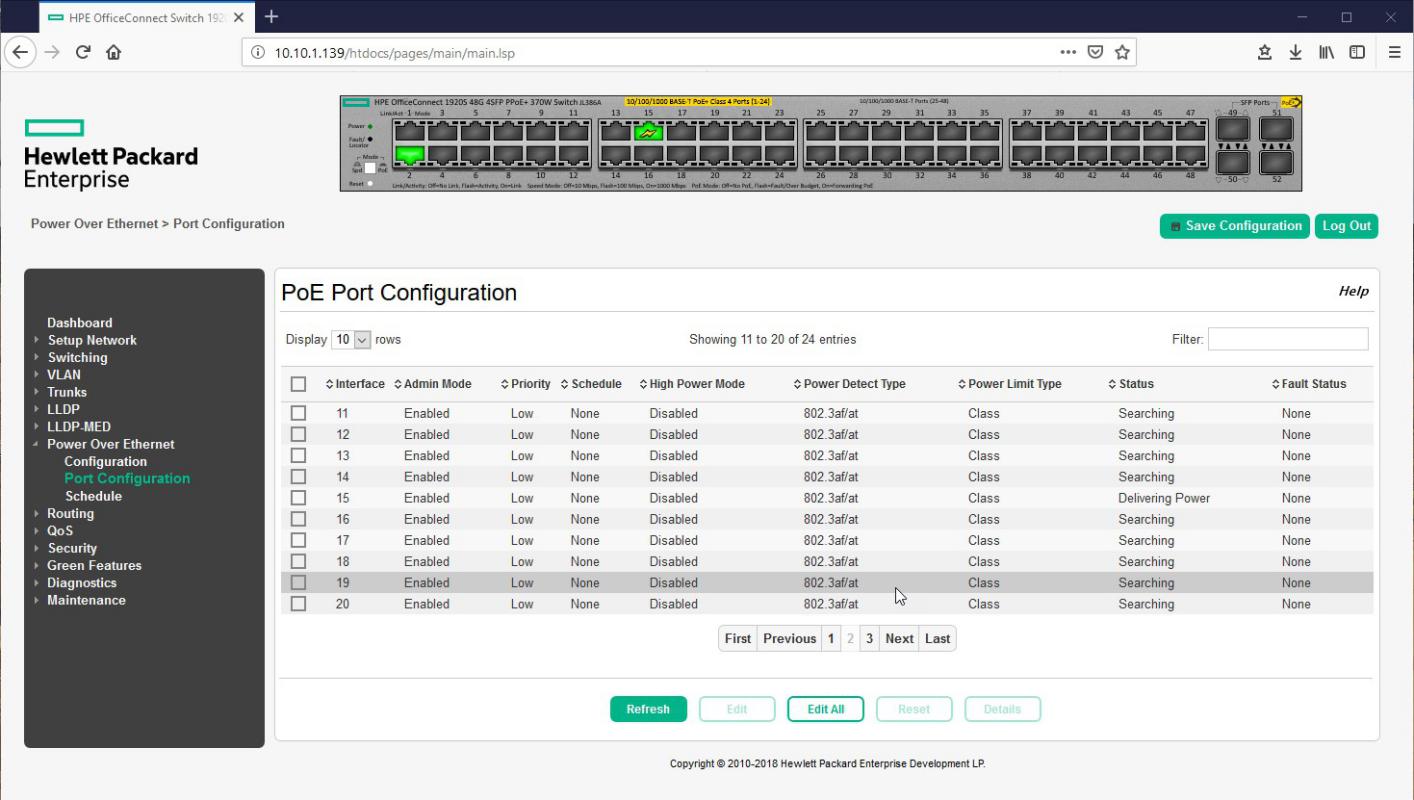 建议设置标准。带有附加电源装置的插头有闪光标志。安全配置不要启用安全特性，它们不稳定，并且防止用于VPN隧道设置的正常功能，如SNTP和UDP流量。。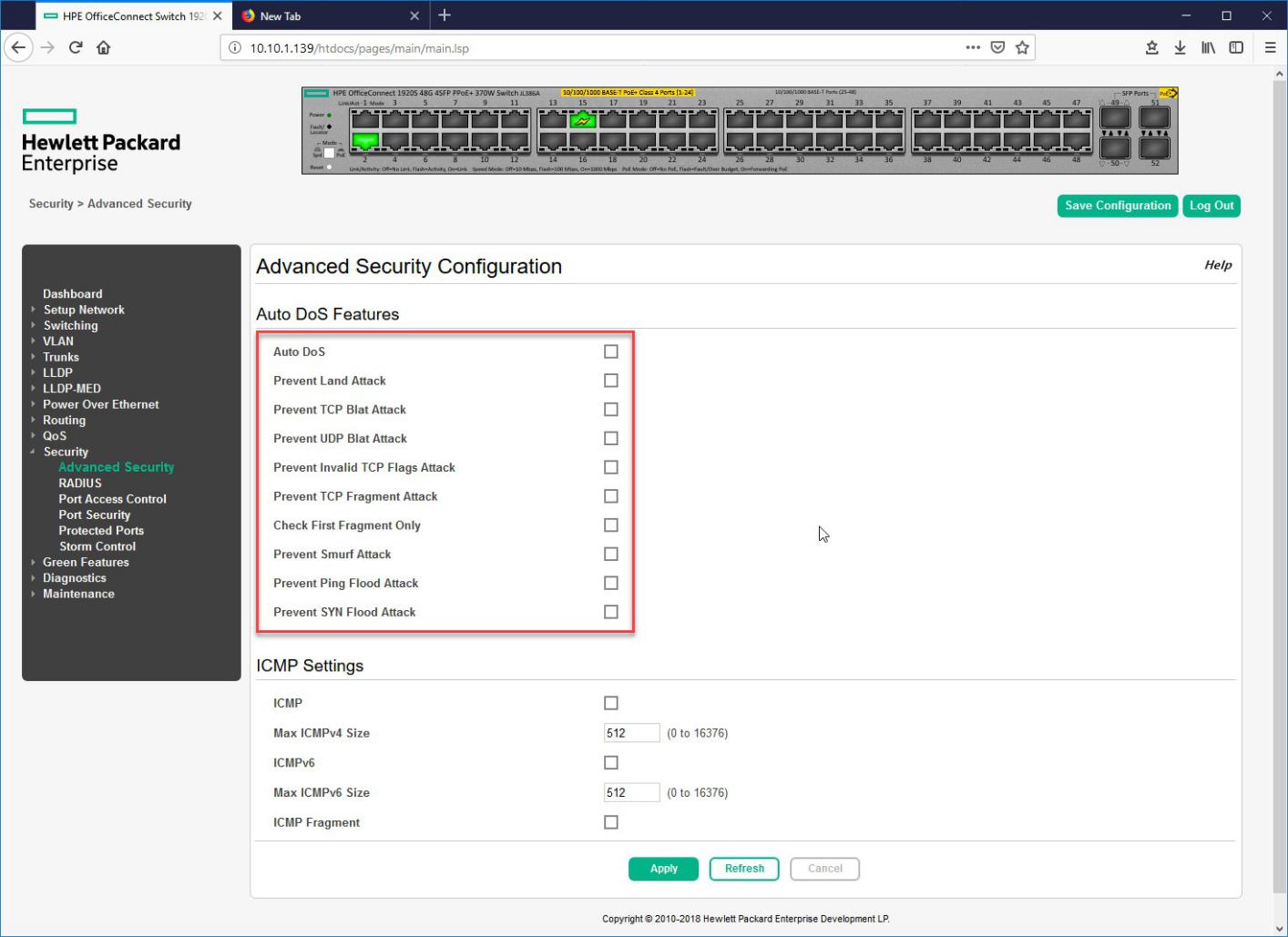 防火墙连接与树干互联网线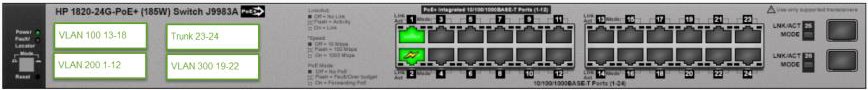 安全网关有2或3个接口：服务器、客户端和用户网络。根据站点需求配置交换机。网关-交换机使用1:1条电缆将网关接口与配置为可连接的Vlan的插头连接起来。交换机-交换机连接两个交换机创建所谓的树干 并将所有VLAN标记到港口。用1:1根电缆连接主干端口。Ubiquiti设备的端口配置Ubiquiti云密钥控制器应该实际安装在服务器网络的端口上。客户和客人网络以VLAN的方式连接。。控制器的POE端口应配置如下VLAN100未标记的VLAN 100配置VLAN300标记Ubiquiti接入点AP应该实际安装在客户端网络中。客服网络是与VLAN相连的.AP的POE端口应配置如下Vlan200未标记Vlan300标记附录升级到最新固件惠普提供的交换机没有最新的固件。将固件升级到最新版本是一个很好的做法。从惠普网站下载文件https：/h10145.www1.hpe.com/DownloadSoftware.aspx？SoftwareRe-leaseUId=21875&ProductNumber=J9983A&lang=en&cc=us&prodSeriesId=7687976&Said-number=Error! Hyperlink reference not valid.各国之间的联系可能不同导航到“维护>备份和更新管理器”页面。从更新中选择HTTP或TFTP-将文件传输到开关列。模态窗口出现。从菜单中选择备份代码选择被命名为“备份代码”，因为固件更新发生在备份映像上，而不是活动/主映像。这将防止活动映像在固件upda期间损坏。 例如，在更新过程中发生电源故障。当使用更新管理器进行固件更新时，应该选择数字签名验证选项。提供适合文件传输方法的固件映像名称、IP地址和路径-HTTP或TFTP。选择开始传输。固件更新运行到完成。完成固件更新后，您可以选择重新启动交换机并激活备份映像。如果选择OK，软件将重新启动开关并激活新陷入停滞的映像.前一个活动/主映像将成为备份IM-age。如果选择“取消”，软件将关闭窗口而不激活新安装的映像。若要稍后激活新安装的映像，请执行以下操作：导航到维护>双映像配置选择Next Active>Backup。然后，单击Apply。版本[1.5]日期[1.6.2017][20.12.2017][30.10.2018]作者托马斯·塞兹公司编号[xxx]三位数公司号设备类型瑞士自由文本七个字xxx-yyy-zzzzzzz设备类型缩写防火墙Fwa交换机Swi路由器Rtrc